https://rashut-harabim.org/shavuot/קהילת ידידיהתיקון ליל שבועות תשפ"ב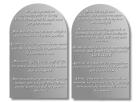 Kehillat YedidyaTikkun Leil Shavuot 5782כי גרים הייתםכי גרים הייתםכי גרים הייתםכי גרים הייתםכי גרים הייתםערב שבועות – (שבת ביום 4 ביוני)ערב שבועות – (שבת ביום 4 ביוני)EREV SHAVUOT (Shabbat day, June 4)EREV SHAVUOT (Shabbat day, June 4)שבת כלה-פרשת נשאלאחר הקידוש: הרב ד"ר בני לאו - ״הכלה, גירוש וגיור״, בין מגילת רות, ספר עזרא ומהפכת התורה שבעל פהשבת כלה-פרשת נשאלאחר הקידוש: הרב ד"ר בני לאו - ״הכלה, גירוש וגיור״, בין מגילת רות, ספר עזרא ומהפכת התורה שבעל פה11:00Shabbat Kallah – Parshat NasoAfter Kiddush: Rav Benny Lau - “Inclusion, Expulsion and Conversion”, in Megillat Ruth, the Book of Ezra and the Oral Torah revolution (Hebrew)Shabbat Kallah – Parshat NasoAfter Kiddush: Rav Benny Lau - “Inclusion, Expulsion and Conversion”, in Megillat Ruth, the Book of Ezra and the Oral Torah revolution (Hebrew)תפילת מנחה דרשה עם תהילה פרידמן בנושא "מי זה גר היום" תפילת מנחה דרשה עם תהילה פרידמן בנושא "מי זה גר היום" 19:15Mincha Talk in Hebrew by Tehila FriedmanMincha Talk in Hebrew by Tehila Friedmanליל שבועות – מוצ"ש, 4 ביוניליל שבועות – מוצ"ש, 4 ביוניSHAVUOT EVE – Sat nite, June 4SHAVUOT EVE – Sat nite, June 4ערביתערבית20:05Ma’arivMa’arivהדלקת מרות לחג (לא לפני)הדלקת מרות לחג (לא לפני)20:24Candle Lighting Erev Shavuot (not earlier than)Candle Lighting Erev Shavuot (not earlier than)סעודת חג משותפת בהרשמה מראש (פרטים בידיעות) סעודת חג משותפת בהרשמה מראש (פרטים בידיעות) Communal Dinner Prereg required (See Yediot) Communal Dinner Prereg required (See Yediot) תיקון ליל שבועות (שיעורים בעברית)תיקון ליל שבועות (שיעורים בעברית)TIKKUN LEIL SHAVUOT TIKKUN LEIL SHAVUOT התכנסות וכיבוד קל........קפה וכיבוד קל יוגשו בין השיעורים –   נא להביא משהו טעים!התכנסות וכיבוד קל........קפה וכיבוד קל יוגשו בין השיעורים –   נא להביא משהו טעים!Pre-Tikkun refreshmentsCoffee & refreshments will be available between classes.  Please bring something tasty!Pre-Tikkun refreshmentsCoffee & refreshments will be available between classes.  Please bring something tasty!שיעורים בעבריתשיעורים בעבריתClasses in EnglishClasses in English22:15Dr. Miryam Brand – Torah & the Struggle with Sin in the Shadow of the Second Beit HamikdashDr. Miryam Brand – Torah & the Struggle with Sin in the Shadow of the Second Beit Hamikdashתיקון וחידון בנושא שבועות לבני נוער (גילי 11–16) תוגש גלידה בסוף הפעילותתיקון וחידון בנושא שבועות לבני נוער (גילי 11–16) תוגש גלידה בסוף הפעילות22:30ר' מימי פייגלסון  - "התשמע קולי": אלוהים כגר ותושב ר' מימי פייגלסון  - "התשמע קולי": אלוהים כגר ותושב 23:00R. Hanan Schlesinger –Ahavat haGer, How Far?R. Hanan Schlesinger –Ahavat haGer, How Far?ר' צבי לשם  – הגיור בחסידות: הצדיקים ושאיפתם להתגיירר' צבי לשם  – הגיור בחסידות: הצדיקים ושאיפתם להתגייר24:00Esther Lapian  - Jacob, Rachel, and Leah: A Troubled Triangle in the House of LavanEsther Lapian  - Jacob, Rachel, and Leah: A Troubled Triangle in the House of Lavanפרופ' ר' דוד גולינקין - הפולמוס בעת החדשה מסביב לקבלת מצוות לגריםפרופ' ר' דוד גולינקין - הפולמוס בעת החדשה מסביב לקבלת מצוות לגרים01:00Dr. Steve Copeland - Egypt of Foreigner Oppression but Famine Refuge Too & Ultimate Stranger the One Alone Divine Buber's YouDr. Steve Copeland - Egypt of Foreigner Oppression but Famine Refuge Too & Ultimate Stranger the One Alone Divine Buber's You02:00R. Daniel Landes – Ruth’s Ways and Rabbinic SaysR. Daniel Landes – Ruth’s Ways and Rabbinic Saysחג שבועות - יום א' – 5 יוניחג שבועות - יום א' – 5 יוניSHAVUOT DAY – Sunday, June 5SHAVUOT DAY – Sunday, June 5שחרית מוקדמת בטיילת "האס"שחרית מוקדמת בטיילת "האס"05:00Early Shacharit at the “Haas” PromenadeEarly Shacharit at the “Haas” Promenadeשחרית מוקדמת בפטיו בקהילת ידידיהשחרית מוקדמת בפטיו בקהילת ידידיה06:45Early Shacharit on patio at Kehillat Yedidya Early Shacharit on patio at Kehillat Yedidya שחרית בקהילת ידידיהשחרית בקהילת ידידיה08:30Shacharit at Kehillat Yedidya Shacharit at Kehillat Yedidya הרב פרופ' אלי הולצר: גרות, דממה וביתיות במסע הדתיות של האדם.  עיון קיומי בתורת החסידות.הרב פרופ' אלי הולצר: גרות, דממה וביתיות במסע הדתיות של האדם.  עיון קיומי בתורת החסידות.17:30Rabbi Prof. Eli Holzer: Conversion, silence and domesticity in man's journey of religiosity.  An existential review of hasidic teachings.  (Hebrew)Rabbi Prof. Eli Holzer: Conversion, silence and domesticity in man's journey of religiosity.  An existential review of hasidic teachings.  (Hebrew)תפילת מנחהתפילת מנחה18:45MinchaMinchaיחסים יהודים וערבים – פאנל עם פעילי שטח:ר' חנן שלזינגר, ד"ר גרשון בסקין,  רבקה כהןיחסים יהודים וערבים – פאנל עם פעילי שטח:ר' חנן שלזינגר, ד"ר גרשון בסקין,  רבקה כהן19:00Jewish-Arab Relations–Panel with Field Activists: Rabbi Hanan Schlesinger, Dr. Gershon Baskin, Rivka Cohen (Hebrew)Jewish-Arab Relations–Panel with Field Activists: Rabbi Hanan Schlesinger, Dr. Gershon Baskin, Rivka Cohen (Hebrew)מעריבמעריב20:15Ma’arivMa’arivהבדלההבדלה20:23HavdalahHavdalah